Chinese 202
Quiz 1
Take-Home Reading and Writing 

Prompt:
Lesson 16 Dialogue 1: Based on the following (see below) in the textbook, write a short narrative (4-6 sentences) to explain how you became good friend with XXX.  
Include the following:
1. How did you meet each other?
2. How long have known each other: “ 認識已經快X年了。”
3. End your paragraph with the following phrase: “我們成了好朋友。” 
4. List ALL new vocabulary items at the end of your narrative.

You can either type out or write by hand in characters. You will need to submit a hard copy by the class on Monday. 
 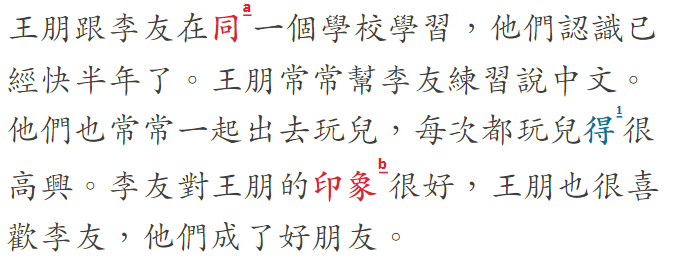 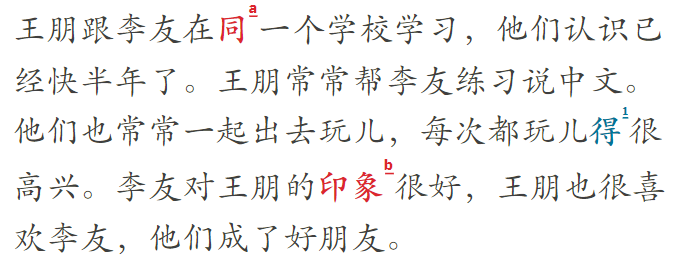 